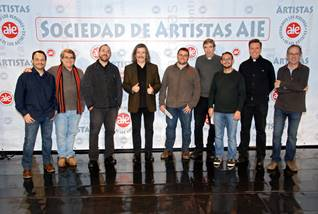 LA MÚSICA CATÓLICA ESPAÑOLA CON LA SOCIEDAD DE ARTISTAS (AIE)David Santafe, Cesar Hidalgo, Toño casado y La voz del desierto, con Luis cobos, Presidente de AIE, el día de su firma con la Sociedad de artistas.Una representación de la MÚSICA CATÓLICA CONTEMPORANEA española fue recibida en la sede central de la SOCIEDAD DE ARTISTAS (AIE), donde tras conocer todos los derechos  que recauda en todo el mundo, para los artistas, intérpretes y ejecutantes, se informaron especialmente por la labor de formación, actuaciones y giras, becas, ayudas sociales, etc. y firmaron como socios de pleno derecho. https://www.aie.es Jose Luis Sevillano, Director general, respondió con toda profesionalidad a cualquier pregunta o duda que surgió y luego Luis Cobos,  Presidente de la sociedad de gestión, firmo su contrato como socios y se convirtió en el perfecto anfitrión, invitando a una comida informal, pero excelente en la sala de juntas de AIE.Estuvieron presentes, cinco de los siete miembros de LA VOZ DEL DESIERTO, la banda de rock, que presenta en breve su nuevo álbum inédito: TU ROSTRO BUSCARÉ. CESAR HIDALGO que ha terminado hace unos días su primer álbum en solitario CORAZÓN DE FOLK ROCK y que ya prepara una asociación sin ánimo de lucro para Artistas, Intérpretes y Ejecutantes católicos. DAVID SANTAFÉ, posible nuevo presidente de APROMAC, tras la triste desaparición de nuestro querido TROVADOR, Alfredo Arambillet. TOÑO CASADO que pronto verá el lanzamiento de sus “15 Imprescindibles” y la nueva edición remasterizada del doble CD de su magnífico musical teatral “33”. Actuaron de testigos, Ciro Cruz  de RECE y Fernando Salaverri Aranegui.Hazte socio. No tiene ningún costo y muchas ventajas. https://www.aie.es 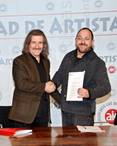 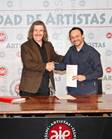 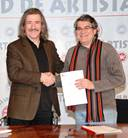 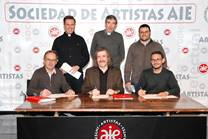 